 13.15 – 14.00  перерыв 14.00 – 15.30 работа секцийСекция 1. ФИЗКУЛЬТУРА, КОТОРАЯ НУЖНА СОВРЕМЕННОМУ ДОШКОЛЬНИКУ (актовый зал, 3-й этаж)Модераторы: Грядкина Татьяна Сергеевна, к.п.н., доцент кафедры дошкольного образования ГАОУ ДПО «ЛОИРО»Бутина Ольга Анатольевна, старший преподаватель кафедры дошкольного образования ГАОУ ДПО «ЛОИРО»Секция 2. ПУТИ И ВОЗМОЖНОСТИ ПОДДЕРЖКИ ПСИХИЧЕСКОГО И ЭМОЦИОНАЛЬНОГО ЗДОРОВЬЯ ДОШКОЛЬНИКОВ (ауд. 415, 4-й этаж правая сторона)Модераторы: Тимофеева Наталья Вилеаниновна, к.п.н., доцент кафедры дошкольного образования ГАОУ ДПО «ЛОИРО»Бурим Надежда Владимировна, старший преподаватель кафедры дошкольного образования ГАОУ ДПО «ЛОИРО»Мастер-класс «ЗДОРОВЬЕСБЕРЕГАЮЩИЕ ТЕХНОЛОГИИ В ИНТЕЛЛЕКТУАЛЬНОМ РАЗВИТИИ ДЕТЕЙ» (ауд. 104, 1-й этаж)   Скоролупова Оксана Алексеевна, Вице-президент Института мобильных образовательных систем, вице-президент ассоциации Фрёбель-педагогов, федеральный эксперт, член Экспертного совета по дошкольному образованию ГД Федерального Собрания РФ, Почётный работник общего образования РФДля отзывов и предложений  smir47.blogspot.comКонтактные данные организаторов: тел/факс (812) 3725396На 1-ом и 3-ем этаже (левая и правая сторона) организована выставка-продажа «Информационно-методическое сопровождение конференции» 13.15 – 14.00  перерыв 14.00 – 15.30 работа секцийСекция 1. ФИЗКУЛЬТУРА, КОТОРАЯ НУЖНА СОВРЕМЕННОМУ ДОШКОЛЬНИКУ (актовый зал, 3-й этаж)Модераторы: Грядкина Татьяна Сергеевна, к.п.н., доцент кафедры дошкольного образования ГАОУ ДПО «ЛОИРО»Бутина Ольга Анатольевна, старший преподаватель кафедры дошкольного образования ГАОУ ДПО «ЛОИРО»Секция 2. ПУТИ И ВОЗМОЖНОСТИ ПОДДЕРЖКИ ПСИХИЧЕСКОГО И ЭМОЦИОНАЛЬНОГО ЗДОРОВЬЯ ДОШКОЛЬНИКОВ (ауд. 415, 4-й этаж правая сторона)Модераторы: Тимофеева Наталья Вилеаниновна, к.п.н., доцент кафедры дошкольного образования ГАОУ ДПО «ЛОИРО»Бурим Надежда Владимировна, старший преподаватель кафедры дошкольного образования ГАОУ ДПО «ЛОИРО»Мастер-класс «ЗДОРОВЬЕСБЕРЕГАЮЩИЕ ТЕХНОЛОГИИ В ИНТЕЛЛЕКТУАЛЬНОМ РАЗВИТИИ ДЕТЕЙ» (ауд. 104, 1-й этаж)   Скоролупова Оксана Алексеевна, Вице-президент Института мобильных образовательных систем, вице-президент ассоциации Фрёбель-педагогов, федеральный эксперт, член Экспертного совета по дошкольному образованию ГД Федерального Собрания РФ, Почётный работник общего образования РФДля отзывов и предложений  smir47.blogspot.comКонтактные данные организаторов: тел/факс (812) 3725396На 1-ом и 3-ем этаже (левая и правая сторона) организована выставка-продажа «Информационно-методическое сопровождение конференции»КОМИТЕТ ОБЩЕГО И ПРОФЕССИОНАЛЬНОГО ОБРАЗОВАНИЯ ЛЕНИНГРАДСКОЙ ОБЛАСТИГОСУДАРСТВЕННОЕ АВТОНОМНОЕ ОБРАЗОВАТЕЛЬНОЕ УЧРЕЖДЕНИЕ ДОПОНИТЕЛЬНОГО ПРОФЕССИОНАЛЬНОГО ОБРАЗОВАНИЯ«ЛЕНИНГРАДСКИЙ ОБЛАСТНОЙ ИНСТИТУТ РАЗВИТИЯ ОБРАЗОВАНИЯ»МЕЖРЕГИОНАЛЬНАЯ НАУЧНО-ПРАКТИЧЕСКАЯ КОНФЕРЕНЦИЯ«ЗДОРОВЬЕСБЕРЕЖЕНИЕ ДОШКОЛЬНИКОВ:ВЫЗОВЫ ВРЕМЕНИ И ПОТЕНЦИАЛ ОБРАЗОВАНИЯ»ПРОГРАММА24 октября 2019 года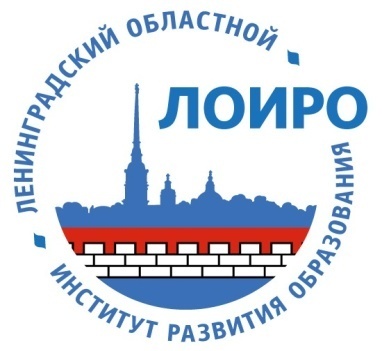 Санкт-Петербург2019Место проведения Санкт-Петербург,  Чкаловский пр., д. 25, Литер ААктовый зал (3-й этаж)Организатор мероприятия ГАОУ ДПО «Ленинградский областной институт развития образования»Кафедра дошкольного образованияИнформационные партнёры мероприятияООО «Виктория плюс»                                           Издательство «БИНОМ»АО «Издательство «Просвещение»                       ООО «ИНТ-ВИЖН»ООО «Издательство «Русское слово»                   GRAMAT – группа компанийООО «Издательство «Экзамен»                             ОАО «МЕДИУСИ                        ООО «Издательство «Национальное образование»Корпорация «Российский учебник»Книготорговая организация «Школьная книга»Цель конференции:обсуждение методологических основ, современных принципов, приоритетных направлений, технологий, лучших образовательных практик  и содержания дошкольного образования, направленного на сохранение и укрепление здоровья детей раннего и дошкольного возрастаЦелевая аудиторияучёные, педагоги-исследователи, руководители, старшие воспитатели, воспитатели и специалисты дошкольных образовательных организаций ПРОГРАММА МЕРОПРИЯТИЯ24 октября 2019 года10.00 – 11.00  регистрация участников11.00 – 11.10 открытие мероприятия          Ковальчук Ольга Владимировнад.п.н., профессор,ректор ГАОУ ДПО «ЛОИРО»  Заслуженный учитель РФ    Реброва Вероника Ивановнак.п.н., доцент, проректор по развитию и экономике образовательных проектов ГАОУ ДПО «ЛОИРО», доцент кафедры дошкольного образованияСавина Лилия Геннадьевнаглавный специалист отдела общего и профессионального образования Департамента развития общего образования КОиПО Ленинградской области Секция 1. ФИЗКУЛЬТУРА, КОТОРАЯ НУЖНА СОВРЕМЕННОМУ ДОШКОЛЬНИКУМодераторы: Грядкина Татьяна Сергеевна, к.п.н., доцент кафедры дошкольного образования ГАОУ ДПО «ЛОИРО»Бутина Ольга Анатольевна, старший преподаватель кафедры дошкольного образования ГАОУ ДПО «ЛОИРО»Создание условий для организации занятий по физической культуре, интересных для современных дошкольниковАрхипова Наталья Ивановнавоспитатель МАДОУ «Центр развития ребёнка – детский сад № 77 «Зоренька» г. Великий НовгородПоддержка  детской инициативы и творчества на занятиях физической культурой                                                          Киргинцева Ирина Викторовнаинструктор по физической культуре МБДОУ «Детский сад № 3» г. ВыборгРазвитие у дошкольников  многоуровневого  управления движениями в подвижных играх и упражнениях                             Дубова Нина Семеновна Мурадян Екатерина Сергеевна воспитатели МДОБУ «Детский сад комбинированного вида №6» г. ВсеволожскПешие прогулки как эффективная форма физического воспитания детей дошкольного возраста                   Степанова Людмила Владимировназаместитель заведующего по УВРАлексеева Татьяна Григорьевна инструктор по физической культуреМБДОУ «Детский сад № 18 комбинированного вида» г. ГатчинаДвигательная активность детей младшего дошкольного возраста в режимных моментах                                                    Куден Лилия ФаритовнаВоспитатель МДОУ «Детский сад № 25» г. КиришиМетодика преодоления водобоязни у детей дошкольного возраста  Наполова Марина Геннадьевна инструктор  по физической культуре МДОБУ «Агалатовский детский сад комбинированного вида №1» Всеволожского районаПрофилактика плоскостопия  у детей дошкольного возраста в условиях ДОУ                                        Занкевич Екатерина Александровна воспитатель МДОУ Детский сад№9 	комбинированного вида» г. ЛугаФитбол-гимнастика для коррекции осанки детей старшего дошкольного возраста                           Васильева Ксения Васильевнаинструктор по физической культуре МКДОУ №16 «Солнышко» г. Лодейное Поле»Использование массажных мячей в коррекционной работе с детьми дошкольного возраста на занятиях по оздоровительной гимнастикеШеффер Светлана Анатольевнаинструктор по физической культуреМАДОУ «Детский сад комбинированного вида №28»д. Лупполово Всеволожского районаСдача норм ГТО как условие улучшения физической подготовленности детей 6-7 лет в ДОУ Герасимова  Людмила Евгеньевна инструктор по физическому воспитанию Лажевская Ольга Валентиновна воспитатель МДОБУ «Детский сад №7 «Искорка» комбинированного вида г. ВолховОрганизация и подготовка детей старшего дошкольного возраста к сдаче норм ГТО                                        Сурина Олеся Владимировна  инструктор  по физической культуре МДОБУ «Агалатовский детский сад комбинированного вида №1» Всеволожского районаВариативность дошкольного образования в формате дополнительных  образовательных услуг физкультурно-оздоровительной направленности             Зайдлина Светлана Михайловна, заведующий Голотина  Татьяна Александровна заместитель заведующей по ВР МДОУ «Детский сад № 22» г. КиришиСовместные традиции взаимодействия со спортивными организациями МБДОУ «Центр развития ребенка № 13» г. ГатчинаПетова Светлана Борисовна, заведующий Суслова Диана Олеговна, зам. заведующего по УВР МБДОУ  «Центр развития ребенка - детский сад №13» г. ГатчинаЗдорово быть здоровым. Новая серия учебных пособий издательства «Просвещение»  для гармоничного умственного и физического развития»Рафф Андрей Михайловичметодист по Ленинградской области ИМЦ издательства «Просвещение»Здоровьесберегающие технологии при работе УМК «Мозаика – Парк»Блинова Анна Владимировнак.п.н., региональный директориздательство «Русское слово»Секция 2. ПУТИ И ВОЗМОЖНОСТИ ПОДДЕРЖКИ ПСИХИЧЕСКОГО И ЭМОЦИОНАЛЬНОГО ЗДОРОВЬЯ ДОШКОЛЬНИКОВМодераторы: Тимофеева Наталья Вилеаниновна, к.п.н., доцент кафедры дошкольного образования ГАОУ ДПО «ЛОИРО»Бурим Надежда Владимировна, старший преподаватель кафедры дошкольного образования ГАОУ ДПО «ЛОИРО»Развитие дошкольника: нетривиальный подход (использование принципа «обучение через движение» в образовательном процессе) Павлова Оксана Михайловназаведующий МБДОУ «Детский сад № 40» г. ПсковВозможности обеспечения психологического комфорта детей с ОВЗ в ДОУ                                                                 Ануфриева Инна Михайловнапедагог-психолог МДОБУ «Детский сад комбинированного вида «Южный» Всеволожского районаЭмоциональное благополучие ребёнка как фундамент психического здоровья                                                                      Гареева Аида Рашитовнавоспитатель МБДОУ № 6 «Центр развития ребёнка – детский сад»г. Кингисепп Участие детей в создании развивающей среды как эффективное средство сохранения и укрепления психического здоровьяДемченко Наталья Викторовнастарший воспитатель ГБДОУ № 9 Выборгского районаг. Санкт-Петербург Поддержка инициативы детей дошкольного возраста в подвижной игреШелехова Любовь Дмитриевна  инструктор по физическому воспитанию МБДОУ «Детский сад №22 г. Выборга»Здоровьесберегающие  технологии: взаимосвязь учителя – логопеда со специалистами в группах компенсирующей направленности для детей с ТНРАбрамова Вера Владимировна,  Баранова Елена Михайловнаучителя – логопеды МДОБУ «Детский сад №18 «Теремок»г.Новая Ладога Волховского районаИзучение правил дорожного движения как фактор здоровьесбережения в ДОУ                          Тришина Ольга Владимировнавоспитатель МБОУ «Гончаровская СОШ»Выборгского районаСоздание  здоровьесберегающего  педагогического процесса в современном ДОУ  через  образовательный проект «ЗДОРОВАЯ НАЦИЯ  - ЗДОРОВАЯ РОССИЯ»Зубачева  Светлана ВалентиновнаЕгорова Оксана ЕвгеньевнаУтешева Анна Николаевна Могильникова Татьяна Сергеевнапедагоги МДОУ «Детский сад  № 14» г.п. Новоселье Ломоносовского районаКонсультирование родителей детей, находящихся на семейном обучении по вопросам физического воспитанияМаксимова Татьяна Николаевнаинструктор по физической культуре МОБУ «СОШ «Муринский центр образования № 1»Реализация проекта «Мой безопасный мир» как маркер готовности ребёнка 6-7 лет к безопасному поведению без присмотра взрослогоКатышева Наталья ЮрьевнаПровозен Марина Евгеньевнавоспитатели МКДОУ №38 «Детский сад» г.Никольское Тосненского районаВопросы создания здоровьесозидающего педагогического процесса в современной дошкольной образовательной организации. Создание здоровьесберегающих программно-методических комплексовУльянцев Роман ВикторовичГенеральный директор ООО «ИНТ – ВИЖН» Здоровьесберегающие основы в программно-методическом комплексе «Вдохновение»Лебедева Марина Владимировнаведущий методист издательства «Национальное образование»Мастер-класс «ЗДОРОВЬЕСБЕРЕГАЮЩИЕ ТЕХНОЛОГИИ В ИНТЕЛЛЕКТУАЛЬНОМ РАЗВИТИИ ДЕТЕЙ» (ауд. 104, 1-й этаж)   Скоролупова Оксана Алексеевна, Вице-президент Института мобильных образовательных систем, вице-президент ассоциации Фрёбель-педагогов, федеральный эксперт, член Экспертного совета по дошкольному образованию ГД Федерального Собрания РФ, Почётный работник общего образования РФИНСТРУКЦИЯ ПО БЛИЦ-ОПРОСУСканирование QR-код IPhone/IPadЗапустите программу «Камера» на экране «Домой», в Пункте управления или на экране блокировки.Сканирование QR-код AndroidНеобходимо установить любое приложение для сканирования QR-кодов, из приложения-магазина Google Play. В зависимости от версии Android режим «QR-код» может быть в стандартном приложении «Камера».1. Удерживайте устройство так, чтобы QR-код появился в видоискателе приложения. Устройство распознает QR-код, о чем появится соответствующее уведомление.2. Коснитесь уведомления, чтобы открыть связанную с QR-кодом ссылку.Вопрос 1                https://forms.gle/m2JdTvYKG9DtDkCj6 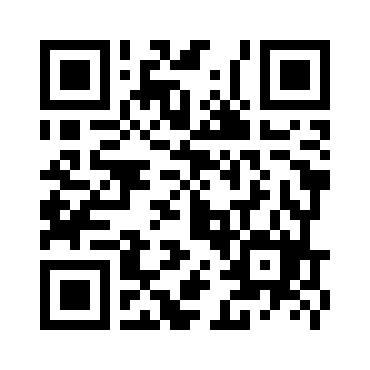 Вопрос 2                https://forms.gle/NWyPkbcsVoYfJBKr9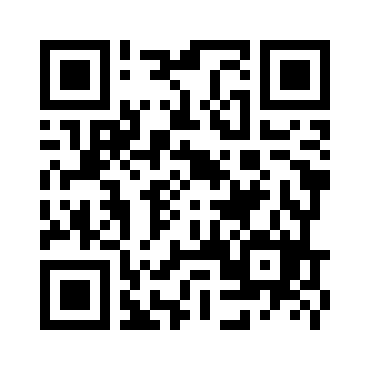 Вопрос 3                https://forms.gle/ugriiXn33sHvJy169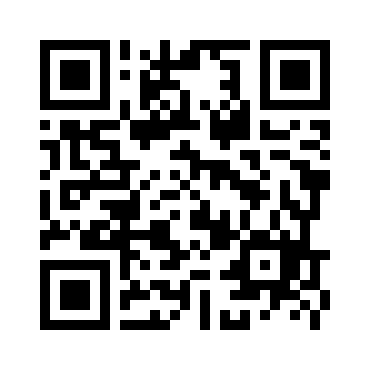 Место проведения Санкт-Петербург,  Чкаловский пр., д. 25, Литер ААктовый зал (3-й этаж)Организатор мероприятия ГАОУ ДПО «Ленинградский областной институт развития образования»Кафедра дошкольного образованияИнформационные партнёры мероприятияООО «Виктория плюс»                                           Издательство «БИНОМ»АО «Издательство «Просвещение»                       ООО «ИНТ-ВИЖН»ООО «Издательство «Русское слово»                   GRAMAT – группа компанийООО «Издательство «Экзамен»                             ОАО «МЕДИУСИ                        ООО «Издательство «Национальное образование»Корпорация «Российский учебник»Книготорговая организация «Школьная книга»Цель конференции:обсуждение методологических основ, современных принципов, приоритетных направлений, технологий, лучших образовательных практик  и содержания дошкольного образования, направленного на сохранение и укрепление здоровья детей раннего и дошкольного возрастаЦелевая аудиторияучёные, педагоги-исследователи, руководители, старшие воспитатели, воспитатели и специалисты дошкольных образовательных организаций ПРОГРАММА МЕРОПРИЯТИЯ24 октября 2019 года10.00 – 11.00  регистрация участников11.00 – 11.10 открытие мероприятия          Ковальчук Ольга Владимировнад.п.н., профессор,ректор ГАОУ ДПО «ЛОИРО»  Заслуженный учитель РФ    Реброва Вероника Ивановнак.п.н., доцент, проректор по развитию и экономике образовательных проектов ГАОУ ДПО «ЛОИРО», доцент кафедры дошкольного образованияСавина Лилия Геннадьевнаглавный специалист отдела общего и профессионального образования Департамента развития общего образования КОиПО Ленинградской области Секция 1. ФИЗКУЛЬТУРА, КОТОРАЯ НУЖНА СОВРЕМЕННОМУ ДОШКОЛЬНИКУМодераторы: Грядкина Татьяна Сергеевна, к.п.н., доцент кафедры дошкольного образования ГАОУ ДПО «ЛОИРО»Бутина Ольга Анатольевна, старший преподаватель кафедры дошкольного образования ГАОУ ДПО «ЛОИРО»Создание условий для организации занятий по физической культуре, интересных для современных дошкольниковАрхипова Наталья Ивановнавоспитатель МАДОУ «Центр развития ребёнка – детский сад № 77 «Зоренька» г. Великий НовгородПоддержка  детской инициативы и творчества на занятиях физической культурой                                                          Киргинцева Ирина Викторовнаинструктор по физической культуре МБДОУ «Детский сад № 3» г. ВыборгРазвитие у дошкольников  многоуровневого  управления движениями в подвижных играх и упражнениях                             Дубова Нина Семеновна Мурадян Екатерина Сергеевна воспитатели МДОБУ «Детский сад комбинированного вида №6» г. ВсеволожскПешие прогулки как эффективная форма физического воспитания детей дошкольного возраста                   Степанова Людмила Владимировназаместитель заведующего по УВРАлексеева Татьяна Григорьевна инструктор по физической культуреМБДОУ «Детский сад № 18 комбинированного вида» г. ГатчинаДвигательная активность детей младшего дошкольного возраста в режимных моментах                                                    Куден Лилия ФаритовнаВоспитатель МДОУ «Детский сад № 25» г. КиришиМетодика преодоления водобоязни у детей дошкольного возраста  Наполова Марина Геннадьевна инструктор  по физической культуре МДОБУ «Агалатовский детский сад комбинированного вида №1» Всеволожского районаПрофилактика плоскостопия  у детей дошкольного возраста в условиях ДОУ                                        Занкевич Екатерина Александровна воспитатель МДОУ Детский сад№9 	комбинированного вида» г. ЛугаФитбол-гимнастика для коррекции осанки детей старшего дошкольного возраста                           Васильева Ксения Васильевнаинструктор по физической культуре МКДОУ №16 «Солнышко» г. Лодейное Поле»Использование массажных мячей в коррекционной работе с детьми дошкольного возраста на занятиях по оздоровительной гимнастикеШеффер Светлана Анатольевнаинструктор по физической культуреМАДОУ «Детский сад комбинированного вида №28»д. Лупполово Всеволожского районаСдача норм ГТО как условие улучшения физической подготовленности детей 6-7 лет в ДОУ Герасимова  Людмила Евгеньевна инструктор по физическому воспитанию Лажевская Ольга Валентиновна воспитатель МДОБУ «Детский сад №7 «Искорка» комбинированного вида г. ВолховОрганизация и подготовка детей старшего дошкольного возраста к сдаче норм ГТО                                        Сурина Олеся Владимировна  инструктор  по физической культуре МДОБУ «Агалатовский детский сад комбинированного вида №1» Всеволожского районаВариативность дошкольного образования в формате дополнительных  образовательных услуг физкультурно-оздоровительной направленности             Зайдлина Светлана Михайловна, заведующий Голотина  Татьяна Александровна заместитель заведующей по ВР МДОУ «Детский сад № 22» г. КиришиСовместные традиции взаимодействия со спортивными организациями МБДОУ «Центр развития ребенка № 13» г. ГатчинаПетова Светлана Борисовна, заведующий Суслова Диана Олеговна, зам. заведующего по УВР МБДОУ  «Центр развития ребенка - детский сад №13» г. ГатчинаЗдорово быть здоровым. Новая серия учебных пособий издательства «Просвещение»  для гармоничного умственного и физического развития»Рафф Андрей Михайловичметодист по Ленинградской области ИМЦ издательства «Просвещение»Здоровьесберегающие технологии при работе УМК «Мозаика – Парк»Блинова Анна Владимировнак.п.н., региональный директориздательство «Русское слово»Секция 2. ПУТИ И ВОЗМОЖНОСТИ ПОДДЕРЖКИ ПСИХИЧЕСКОГО И ЭМОЦИОНАЛЬНОГО ЗДОРОВЬЯ ДОШКОЛЬНИКОВМодераторы: Тимофеева Наталья Вилеаниновна, к.п.н., доцент кафедры дошкольного образования ГАОУ ДПО «ЛОИРО»Бурим Надежда Владимировна, старший преподаватель кафедры дошкольного образования ГАОУ ДПО «ЛОИРО»Развитие дошкольника: нетривиальный подход (использование принципа «обучение через движение» в образовательном процессе) Павлова Оксана Михайловназаведующий МБДОУ «Детский сад № 40» г. ПсковВозможности обеспечения психологического комфорта детей с ОВЗ в ДОУ                                                                 Ануфриева Инна Михайловнапедагог-психолог МДОБУ «Детский сад комбинированного вида «Южный» Всеволожского районаЭмоциональное благополучие ребёнка как фундамент психического здоровья                                                                      Гареева Аида Рашитовнавоспитатель МБДОУ № 6 «Центр развития ребёнка – детский сад»г. Кингисепп Участие детей в создании развивающей среды как эффективное средство сохранения и укрепления психического здоровьяДемченко Наталья Викторовнастарший воспитатель ГБДОУ № 9 Выборгского районаг. Санкт-Петербург Поддержка инициативы детей дошкольного возраста в подвижной игреШелехова Любовь Дмитриевна  инструктор по физическому воспитанию МБДОУ «Детский сад №22 г. Выборга»Здоровьесберегающие  технологии: взаимосвязь учителя – логопеда со специалистами в группах компенсирующей направленности для детей с ТНРАбрамова Вера Владимировна,  Баранова Елена Михайловнаучителя – логопеды МДОБУ «Детский сад №18 «Теремок»г.Новая Ладога Волховского районаИзучение правил дорожного движения как фактор здоровьесбережения в ДОУ                          Тришина Ольга Владимировнавоспитатель МБОУ «Гончаровская СОШ»Выборгского районаСоздание  здоровьесберегающего  педагогического процесса в современном ДОУ  через  образовательный проект «ЗДОРОВАЯ НАЦИЯ  - ЗДОРОВАЯ РОССИЯ»Зубачева  Светлана ВалентиновнаЕгорова Оксана ЕвгеньевнаУтешева Анна Николаевна Могильникова Татьяна Сергеевнапедагоги МДОУ «Детский сад  № 14» г.п. Новоселье Ломоносовского районаКонсультирование родителей детей, находящихся на семейном обучении по вопросам физического воспитанияМаксимова Татьяна Николаевнаинструктор по физической культуре МОБУ «СОШ «Муринский центр образования № 1»Реализация проекта «Мой безопасный мир» как маркер готовности ребёнка 6-7 лет к безопасному поведению без присмотра взрослогоКатышева Наталья ЮрьевнаПровозен Марина Евгеньевнавоспитатели МКДОУ №38 «Детский сад» г.Никольское Тосненского районаВопросы создания здоровьесозидающего педагогического процесса в современной дошкольной образовательной организации. Создание здоровьесберегающих программно-методических комплексовУльянцев Роман ВикторовичГенеральный директор ООО «ИНТ – ВИЖН» Здоровьесберегающие основы в программно-методическом комплексе «Вдохновение»Лебедева Марина Владимировнаведущий методист издательства «Национальное образование»Мастер-класс «ЗДОРОВЬЕСБЕРЕГАЮЩИЕ ТЕХНОЛОГИИ В ИНТЕЛЛЕКТУАЛЬНОМ РАЗВИТИИ ДЕТЕЙ» (ауд. 104, 1-й этаж)   Скоролупова Оксана Алексеевна, Вице-президент Института мобильных образовательных систем, вице-президент ассоциации Фрёбель-педагогов, федеральный эксперт, член Экспертного совета по дошкольному образованию ГД Федерального Собрания РФ, Почётный работник общего образования РФИНСТРУКЦИЯ ПО БЛИЦ-ОПРОСУСканирование QR-код IPhone/IPadЗапустите программу «Камера» на экране «Домой», в Пункте управления или на экране блокировки.Сканирование QR-код AndroidНеобходимо установить любое приложение для сканирования QR-кодов, из приложения-магазина Google Play. В зависимости от версии Android режим «QR-код» может быть в стандартном приложении «Камера».1. Удерживайте устройство так, чтобы QR-код появился в видоискателе приложения. Устройство распознает QR-код, о чем появится соответствующее уведомление.2. Коснитесь уведомления, чтобы открыть связанную с QR-кодом ссылку.Вопрос 1                https://forms.gle/m2JdTvYKG9DtDkCj6 Вопрос 2                https://forms.gle/NWyPkbcsVoYfJBKr9Вопрос 3                https://forms.gle/ugriiXn33sHvJy16911.10 – 13.15  пленарное заседание (актовый зал)                             модераторНикитина Светлана Владимировна,к.п.н., заведующий кафедрой дошкольного образования ГАОУ ДПО «ЛОИРО», доцентПочётный работник общего образования РФ 11.10 – 11.15 блиц-опрос 11.15 – 11.30 Здоровьесбережение как актуальный тренд дошкольного образования                                                       Скоролупова Оксана АлексеевнаВице-президент Института мобильных образовательных систем, вице-президент ассоциации Фрёбель-педагогов, федеральный эксперт, член Экспертного совета по дошкольному образованию ГД Федерального Собрания РФ, Почётный работник общего образования РФ11.30 – 11.45 Эпигенетические и психологические основы здоровьяНиколаева Елена Ивановна, д.пс.н., профессор кафедры возрастной психологии и педагогики семьи Институт детства РГПУ имени А.И. Герцена11.45 – 11.55 Здоровье дошкольников с ОВЗ: сбережение, созидание и профилактика                                                         Овчинникова Татьяна Сергеевнад.п.н, заведующая кафедрой коррекционной педагогики и коррекционной психологииГАОУ ВО ЛО «ЛГУ имени А.С. Пушкина»11.55 – 12.00 блиц-опрос                                 12.00 – 12.15 Эпигенетическая программа укрепления здоровья детейКоваленко Татьяна Владиславовна врач-невролог, Координатор и соавтор программы «К здоровой семье через детский сад» на кафедре физиотерапии и медицинской реабилитации СЗГМУ им. И.И. Мечникова12.15 – 12.25   Здоровьесберегающая и здоровьесозидающая физкультура в ДОО: мифы и реальность                                       Грядкина Татьяна Сергеевнак.п.н., доцент кафедры дошкольного образования ГАОУ ДПО «ЛОИРО»12.25 – 12.40 Образовательные возможности формирования отношения к собственному здоровью в дошкольном детствеНикитина Светлана Владимировнак.п.н., заведующий кафедрой дошкольногообразования ГАОУ ДПО «ЛОИРО»12.40 – 12.45  блиц-опрос                                        12.45  – 13.00 Диагностика спортивных способностей дошкольниковФилиппова Светлана Октавьевнад.п.н., профессор кафедры оздоровительной физической культуры и адаптивного спорта РГПУ имени А.И. Герцена13.00 – 13.15 панельная дискуссия по результатам блиц-опросаСекция 1. ФИЗКУЛЬТУРА, КОТОРАЯ НУЖНА СОВРЕМЕННОМУ ДОШКОЛЬНИКУМодераторы: Грядкина Татьяна Сергеевна, к.п.н., доцент кафедры дошкольного образования ГАОУ ДПО «ЛОИРО»Бутина Ольга Анатольевна, старший преподаватель кафедры дошкольного образования ГАОУ ДПО «ЛОИРО»Создание условий для организации занятий по физической культуре, интересных для современных дошкольниковАрхипова Наталья Ивановнавоспитатель МАДОУ «Центр развития ребёнка – детский сад № 77 «Зоренька» г. Великий НовгородПоддержка  детской инициативы и творчества на занятиях физической культурой                                                            Киргинцева Ирина Викторовнаинструктор по физической культуре МБДОУ «Детский сад № 3» г. ВыборгРазвитие у дошкольников  многоуровневого  управления движениями в подвижных играх и упражнениях                                  Дубова Нина Семеновна Мурадян Екатерина Сергеевна воспитатели МДОБУ «Детский сад комбинированного вида №6» г. ВсеволожскПешие прогулки как эффективная форма физического воспитания детей дошкольного возраста                                Степанова Людмила Владимировназаместитель заведующего по УВРАлексеева Татьяна Григорьевна инструктор по физической культуреМБДОУ «Детский сад № 18 комбинированного вида» г. ГатчинаДвигательная активность детей младшего дошкольного возраста в режимных моментах                                                    Куден Лилия ФаритовнаВоспитатель МДОУ «Детский сад № 25» г. КиришиМетодика преодоления водобоязни у детей дошкольного возраста  Наполова Марина Геннадьевна инструктор  по физической культуре МДОБУ «Агалатовский детский сад комбинированного вида №1» Всеволожского районаПрофилактика плоскостопия  у детей дошкольного возраста в условиях ДОУ                                                             Занкевич Екатерина Александровна воспитатель МДОУ Детский сад№9 комбинированного вида» г. ЛугаФитбол-гимнастика для коррекции осанки детей старшего дошкольного возраста                           Васильева Ксения Васильевнаинструктор по физической культуре МКДОУ №16 «Солнышко» г. Лодейное Поле»Использование массажных мячей в коррекционной работе с детьми дошкольного возраста на занятиях по оздоровительной гимнастикеШеффер Светлана Анатольевнаинструктор по физической культуреМАДОУ «Детский сад комбинированного вида №28»д. Лупполово Всеволожского районаСдача норм ГТО как условие улучшения физической подготовленности детей 6-7 лет в ДОУ Герасимова  Людмила Евгеньевна инструктор по физическому воспитанию Лажевская Ольга Валентиновна воспитатель МДОБУ «Детский сад №7 «Искорка» комбинированного вида г. Волхов Организация и подготовка детей старшего дошкольного возраста к сдаче норм ГТО                                                            Сурина Олеся Владимировна  инструктор  по физической культуре МДОБУ «Агалатовский детский сад комбинированного вида №1» Всеволожского районаВариативность дошкольного образования в формате дополнительных  образовательных услуг физкультурно-оздоровительной направленности             Зайдлина Светлана Михайловна, заведующий Голотина  Татьяна Александровна заместитель заведующей по ВР МДОУ «Детский сад № 22» г. КиришиСовместные традиции взаимодействия со спортивными организациями МБДОУ «Центр развития ребенка № 13» г. ГатчинаПетова Светлана Борисовна, заведующий Суслова Диана Олеговна, зам. заведующего по УВР МБДОУ  «Центр развития ребенка - детский сад №13» г. ГатчинаЗдорово быть здоровым. Новая серия учебных пособий издательства «Просвещение»  для гармоничного умственного и физического развития»Рафф Андрей Михайловичметодист по Ленинградской области ИМЦ издательства «Просвещение»Здоровьесберегающие технологии при работе УМК «Мозаика – Парк»Блинова Анна Владимировнак.п.н., региональный директориздательство «Русское слово»Секция 2. ПУТИ И ВОЗМОЖНОСТИ ПОДДЕРЖКИ ПСИХИЧЕСКОГО И ЭМОЦИОНАЛЬНОГО ЗДОРОВЬЯ ДОШКОЛЬНИКОВМодераторы: Тимофеева Наталья Вилеаниновна, к.п.н., доцент кафедры дошкольного образования ГАОУ ДПО «ЛОИРО»Бурим Надежда Владимировна, старший преподаватель кафедры дошкольного образования ГАОУ ДПО «ЛОИРО»Развитие дошкольника: нетривиальный подход (использование принципа «обучение через движение» в образовательном процессе) Павлова Оксана Михайловназаведующий МБДОУ «Детский сад № 40» г. ПсковВозможности обеспечения психологического комфорта детей с ОВЗ в ДОУ                                                   Ануфриева Инна Михайловнапедагог-психолог МДОБУ «Детский сад комбинированного вида «Южный» Всеволожского районаЭмоциональное благополучие ребёнка как фундамент психического здоровья                                                                           Гареева Аида Рашитовнавоспитатель МБДОУ № 6 «Центр развития ребёнка – детский сад»г. Кингисепп Участие детей в создании развивающей среды как эффективное средство сохранения и укрепления психического здоровьяДемченко Наталья Викторовнастарший воспитатель ГБДОУ № 9 Выборгского районаг. Санкт-Петербург Поддержка инициативы детей дошкольного возраста в подвижной игреШелехова Любовь Дмитриевна  инструктор по физическому воспитанию МБДОУ «Детский сад №22 г. Выборга»Здоровьесберегающие  технологии: взаимосвязь учителя – логопеда со специалистами в группах компенсирующей направленности для детей с ТНРАбрамова Вера Владимировна,  Баранова Елена Михайловнаучителя – логопеды МДОБУ «Детский сад №18 «Теремок»г.Новая Ладога Волховского районаИзучение правил дорожного движения как фактор здоровьесбережения в ДОУ                                                                         Тришина Ольга Владимировнавоспитатель МБОУ «Гончаровская СОШ»Выборгского районаСоздание  здоровьесберегающего  педагогического процесса в современном ДОУ  через  образовательный проект «ЗДОРОВАЯ НАЦИЯ  - ЗДОРОВАЯ РОССИЯ»Зубачева  Светлана ВалентиновнаЕгорова Оксана ЕвгеньевнаУтешева Анна Николаевна Могильникова Татьяна Сергеевнапедагоги МДОУ «Детский сад  № 14» г.п. Новоселье Ломоносовского районаКонсультирование родителей детей, находящихся на семейном обучении по вопросам физического воспитанияМаксимова Татьяна Николаевнаинструктор по физической культуре МОБУ «СОШ «Муринский центр образования № 1»Реализация проекта «Мой безопасный мир» как маркер готовности ребёнка 6-7 лет к безопасному поведению без присмотра взрослогоКатышева Наталья ЮрьевнаПровозен Марина Евгеньевнавоспитатели МКДОУ №38 «Детский сад» г.Никольское Тосненского районаВопросы создания здоровьесозидающего педагогического процесса в современной дошкольной образовательной организации. Создание здоровьесберегающих программно-методических комплексовУльянцев Роман ВикторовичГенеральный директор ООО «ИНТ – ВИЖН» Здоровьесберегающие основы в программно-методическом комплексе «Вдохновение»Лебедева Марина Владимировнаведущий методист издательства «Национальное образование»Мастер-класс «ЗДОРОВЬЕСБЕРЕГАЮЩИЕ ТЕХНОЛОГИИ В ИНТЕЛЛЕКТУАЛЬНОМ РАЗВИТИИ ДЕТЕЙ»(ауд. 104, 1-й этаж)   Скоролупова Оксана Алексеевна, Вице-президент Института мобильных образовательных систем, вице-президент ассоциации Фрёбель-педагогов, федеральный эксперт, член Экспертного совета по дошкольному образованию ГД Федерального Собрания РФ, Почётный работник общего образования РФИНСТРУКЦИЯ ПО БЛИЦ-ОПРОСУСканирование QR-код IPhone/IPadЗапустите программу «Камера» на экране «Домой», в Пункте управления или на экране блокировки.Сканирование QR-код AndroidНеобходимо установить любое приложение для сканирования QR-кодов, из приложения-магазина Google Play. В зависимости от версии Android режим «QR-код» может быть в стандартном приложении «Камера».1. Удерживайте устройство так, чтобы QR-код появился в видоискателе приложения. Устройство распознает QR-код, о чем появится соответствующее уведомление.2. Коснитесь уведомления, чтобы открыть связанную с QR-кодом ссылку.Вопрос 1                https://forms.gle/m2JdTvYKG9DtDkCj6 Вопрос 2                https://forms.gle/NWyPkbcsVoYfJBKr9Вопрос 3                https://forms.gle/ugriiXn33sHvJy16911.10 – 13.15  пленарное заседание (актовый зал)                             модераторНикитина Светлана Владимировна,к.п.н., заведующий кафедрой дошкольного образования ГАОУ ДПО «ЛОИРО», доцентПочётный работник общего образования РФ 11.10 – 11.15 блиц-опрос 11.15 – 11.30 Здоровьесбережение как актуальный тренд дошкольного образования                                                       Скоролупова Оксана АлексеевнаВице-президент Института мобильных образовательных систем, вице-президент ассоциации Фрёбель-педагогов, федеральный эксперт, член Экспертного совета по дошкольному образованию ГД Федерального Собрания РФ, Почётный работник общего образования РФ11.30 – 11.45 Эпигенетические и психологические основы здоровьяНиколаева Елена Ивановна, д.пс.н., профессор кафедры возрастной психологии и педагогики семьи Институт детства РГПУ имени А.И. Герцена11.45 – 11.55 Здоровье дошкольников с ОВЗ: сбережение, созидание и профилактика                                                         Овчинникова Татьяна Сергеевнад.п.н, заведующая кафедрой коррекционной педагогики и коррекционной психологииГАОУ ВО ЛО «ЛГУ имени А.С. Пушкина»11.55 – 12.00 блиц-опрос                                 12.00 – 12.15 Эпигенетическая программа укрепления здоровья детейКоваленко Татьяна Владиславовна врач-невролог, Координатор и соавтор программы «К здоровой семье через детский сад» на кафедре физиотерапии и медицинской реабилитации СЗГМУ им. И.И. Мечникова12.15 – 12.25   Здоровьесберегающая и здоровьесозидающая физкультура в ДОО: мифы и реальность                                       Грядкина Татьяна Сергеевнак.п.н., доцент кафедры дошкольного образования ГАОУ ДПО «ЛОИРО»12.25 – 12.40 Образовательные возможности формирования отношения к собственному здоровью в дошкольном детствеНикитина Светлана Владимировнак.п.н., заведующий кафедрой дошкольногообразования ГАОУ ДПО «ЛОИРО»12.40 – 12.45  блиц-опрос                                        12.45  – 13.00 Диагностика спортивных способностей дошкольниковФилиппова Светлана Октавьевнад.п.н., профессор кафедры оздоровительной физической культуры и адаптивного спорта РГПУ имени А.И. Герцена13.00 – 13.15 панельная дискуссия по результатам блиц-опросаСекция 1. ФИЗКУЛЬТУРА, КОТОРАЯ НУЖНА СОВРЕМЕННОМУ ДОШКОЛЬНИКУМодераторы: Грядкина Татьяна Сергеевна, к.п.н., доцент кафедры дошкольного образования ГАОУ ДПО «ЛОИРО»Бутина Ольга Анатольевна, старший преподаватель кафедры дошкольного образования ГАОУ ДПО «ЛОИРО»Создание условий для организации занятий по физической культуре, интересных для современных дошкольниковАрхипова Наталья Ивановнавоспитатель МАДОУ «Центр развития ребёнка – детский сад № 77 «Зоренька» г. Великий НовгородПоддержка  детской инициативы и творчества на занятиях физической культурой                                                            Киргинцева Ирина Викторовнаинструктор по физической культуре МБДОУ «Детский сад № 3» г. ВыборгРазвитие у дошкольников  многоуровневого  управления движениями в подвижных играх и упражнениях                                  Дубова Нина Семеновна Мурадян Екатерина Сергеевна воспитатели МДОБУ «Детский сад комбинированного вида №6» г. ВсеволожскПешие прогулки как эффективная форма физического воспитания детей дошкольного возраста                                Степанова Людмила Владимировназаместитель заведующего по УВРАлексеева Татьяна Григорьевна инструктор по физической культуреМБДОУ «Детский сад № 18 комбинированного вида» г. ГатчинаДвигательная активность детей младшего дошкольного возраста в режимных моментах                                                    Куден Лилия ФаритовнаВоспитатель МДОУ «Детский сад № 25» г. КиришиМетодика преодоления водобоязни у детей дошкольного возраста  Наполова Марина Геннадьевна инструктор  по физической культуре МДОБУ «Агалатовский детский сад комбинированного вида №1» Всеволожского районаПрофилактика плоскостопия  у детей дошкольного возраста в условиях ДОУ                                                             Занкевич Екатерина Александровна воспитатель МДОУ Детский сад№9 комбинированного вида» г. ЛугаФитбол-гимнастика для коррекции осанки детей старшего дошкольного возраста                           Васильева Ксения Васильевнаинструктор по физической культуре МКДОУ №16 «Солнышко» г. Лодейное Поле»Использование массажных мячей в коррекционной работе с детьми дошкольного возраста на занятиях по оздоровительной гимнастикеШеффер Светлана Анатольевнаинструктор по физической культуреМАДОУ «Детский сад комбинированного вида №28»д. Лупполово Всеволожского районаСдача норм ГТО как условие улучшения физической подготовленности детей 6-7 лет в ДОУ Герасимова  Людмила Евгеньевна инструктор по физическому воспитанию Лажевская Ольга Валентиновна воспитатель МДОБУ «Детский сад №7 «Искорка» комбинированного вида г. Волхов Организация и подготовка детей старшего дошкольного возраста к сдаче норм ГТО                                                            Сурина Олеся Владимировна  инструктор  по физической культуре МДОБУ «Агалатовский детский сад комбинированного вида №1» Всеволожского районаВариативность дошкольного образования в формате дополнительных  образовательных услуг физкультурно-оздоровительной направленности             Зайдлина Светлана Михайловна, заведующий Голотина  Татьяна Александровна заместитель заведующей по ВР МДОУ «Детский сад № 22» г. КиришиСовместные традиции взаимодействия со спортивными организациями МБДОУ «Центр развития ребенка № 13» г. ГатчинаПетова Светлана Борисовна, заведующий Суслова Диана Олеговна, зам. заведующего по УВР МБДОУ  «Центр развития ребенка - детский сад №13» г. ГатчинаЗдорово быть здоровым. Новая серия учебных пособий издательства «Просвещение»  для гармоничного умственного и физического развития»Рафф Андрей Михайловичметодист по Ленинградской области ИМЦ издательства «Просвещение»Здоровьесберегающие технологии при работе УМК «Мозаика – Парк»Блинова Анна Владимировнак.п.н., региональный директориздательство «Русское слово»Секция 2. ПУТИ И ВОЗМОЖНОСТИ ПОДДЕРЖКИ ПСИХИЧЕСКОГО И ЭМОЦИОНАЛЬНОГО ЗДОРОВЬЯ ДОШКОЛЬНИКОВМодераторы: Тимофеева Наталья Вилеаниновна, к.п.н., доцент кафедры дошкольного образования ГАОУ ДПО «ЛОИРО»Бурим Надежда Владимировна, старший преподаватель кафедры дошкольного образования ГАОУ ДПО «ЛОИРО»Развитие дошкольника: нетривиальный подход (использование принципа «обучение через движение» в образовательном процессе) Павлова Оксана Михайловназаведующий МБДОУ «Детский сад № 40» г. ПсковВозможности обеспечения психологического комфорта детей с ОВЗ в ДОУ                                                   Ануфриева Инна Михайловнапедагог-психолог МДОБУ «Детский сад комбинированного вида «Южный» Всеволожского районаЭмоциональное благополучие ребёнка как фундамент психического здоровья                                                                           Гареева Аида Рашитовнавоспитатель МБДОУ № 6 «Центр развития ребёнка – детский сад»г. Кингисепп Участие детей в создании развивающей среды как эффективное средство сохранения и укрепления психического здоровьяДемченко Наталья Викторовнастарший воспитатель ГБДОУ № 9 Выборгского районаг. Санкт-Петербург Поддержка инициативы детей дошкольного возраста в подвижной игреШелехова Любовь Дмитриевна  инструктор по физическому воспитанию МБДОУ «Детский сад №22 г. Выборга»Здоровьесберегающие  технологии: взаимосвязь учителя – логопеда со специалистами в группах компенсирующей направленности для детей с ТНРАбрамова Вера Владимировна,  Баранова Елена Михайловнаучителя – логопеды МДОБУ «Детский сад №18 «Теремок»г.Новая Ладога Волховского районаИзучение правил дорожного движения как фактор здоровьесбережения в ДОУ                                                                         Тришина Ольга Владимировнавоспитатель МБОУ «Гончаровская СОШ»Выборгского районаСоздание  здоровьесберегающего  педагогического процесса в современном ДОУ  через  образовательный проект «ЗДОРОВАЯ НАЦИЯ  - ЗДОРОВАЯ РОССИЯ»Зубачева  Светлана ВалентиновнаЕгорова Оксана ЕвгеньевнаУтешева Анна Николаевна Могильникова Татьяна Сергеевнапедагоги МДОУ «Детский сад  № 14» г.п. Новоселье Ломоносовского районаКонсультирование родителей детей, находящихся на семейном обучении по вопросам физического воспитанияМаксимова Татьяна Николаевнаинструктор по физической культуре МОБУ «СОШ «Муринский центр образования № 1»Реализация проекта «Мой безопасный мир» как маркер готовности ребёнка 6-7 лет к безопасному поведению без присмотра взрослогоКатышева Наталья ЮрьевнаПровозен Марина Евгеньевнавоспитатели МКДОУ №38 «Детский сад» г.Никольское Тосненского районаВопросы создания здоровьесозидающего педагогического процесса в современной дошкольной образовательной организации. Создание здоровьесберегающих программно-методических комплексовУльянцев Роман ВикторовичГенеральный директор ООО «ИНТ – ВИЖН» Здоровьесберегающие основы в программно-методическом комплексе «Вдохновение»Лебедева Марина Владимировнаведущий методист издательства «Национальное образование»Мастер-класс «ЗДОРОВЬЕСБЕРЕГАЮЩИЕ ТЕХНОЛОГИИ В ИНТЕЛЛЕКТУАЛЬНОМ РАЗВИТИИ ДЕТЕЙ»(ауд. 104, 1-й этаж)   Скоролупова Оксана Алексеевна, Вице-президент Института мобильных образовательных систем, вице-президент ассоциации Фрёбель-педагогов, федеральный эксперт, член Экспертного совета по дошкольному образованию ГД Федерального Собрания РФ, Почётный работник общего образования РФИНСТРУКЦИЯ ПО БЛИЦ-ОПРОСУСканирование QR-код IPhone/IPadЗапустите программу «Камера» на экране «Домой», в Пункте управления или на экране блокировки.Сканирование QR-код AndroidНеобходимо установить любое приложение для сканирования QR-кодов, из приложения-магазина Google Play. В зависимости от версии Android режим «QR-код» может быть в стандартном приложении «Камера».1. Удерживайте устройство так, чтобы QR-код появился в видоискателе приложения. Устройство распознает QR-код, о чем появится соответствующее уведомление.2. Коснитесь уведомления, чтобы открыть связанную с QR-кодом ссылку.Вопрос 1                https://forms.gle/m2JdTvYKG9DtDkCj6 Вопрос 2                https://forms.gle/NWyPkbcsVoYfJBKr9Вопрос 3                https://forms.gle/ugriiXn33sHvJy16911.10 – 13.15  пленарное заседание (актовый зал)                             модераторНикитина Светлана Владимировна,к.п.н., заведующий кафедрой дошкольного образования ГАОУ ДПО «ЛОИРО», доцентПочётный работник общего образования РФ 11.10 – 11.15 блиц-опрос 11.15 – 11.30 Здоровьесбережение как актуальный тренд дошкольного образования                                                       Скоролупова Оксана АлексеевнаВице-президент Института мобильных образовательных систем, вице-президент ассоциации Фрёбель-педагогов, федеральный эксперт, член Экспертного совета по дошкольному образованию ГД Федерального Собрания РФ, Почётный работник общего образования РФ11.30 – 11.45 Эпигенетические и психологические основы здоровьяНиколаева Елена Ивановна, д.пс.н., профессор кафедры возрастной психологии и педагогики семьи Институт детства РГПУ имени А.И. Герцена11.45 – 11.55 Здоровье дошкольников с ОВЗ: сбережение, созидание и профилактика                                                         Овчинникова Татьяна Сергеевнад.п.н, заведующая кафедрой коррекционной педагогики и коррекционной психологииГАОУ ВО ЛО «ЛГУ имени А.С. Пушкина»11.55 – 12.00 блиц-опрос                                 12.00 – 12.15 Эпигенетическая программа укрепления здоровья детейКоваленко Татьяна Владиславовна врач-невролог, Координатор и соавтор программы «К здоровой семье через детский сад» на кафедре физиотерапии и медицинской реабилитации СЗГМУ им. И.И. Мечникова12.15 – 12.25   Здоровьесберегающая и здоровьесозидающая физкультура в ДОО: мифы и реальность                                       Грядкина Татьяна Сергеевнак.п.н., доцент кафедры дошкольного образования ГАОУ ДПО «ЛОИРО»12.25 – 12.40 Образовательные возможности формирования отношения к собственному здоровью в дошкольном детствеНикитина Светлана Владимировнак.п.н., заведующий кафедрой дошкольногообразования ГАОУ ДПО «ЛОИРО»12.40 – 12.45  блиц-опрос                                        12.45  – 13.00 Диагностика спортивных способностей дошкольниковФилиппова Светлана Октавьевнад.п.н., профессор кафедры оздоровительной физической культуры и адаптивного спорта РГПУ имени А.И. Герцена13.00 – 13.15 панельная дискуссия по результатам блиц-опросаСекция 1. ФИЗКУЛЬТУРА, КОТОРАЯ НУЖНА СОВРЕМЕННОМУ ДОШКОЛЬНИКУМодераторы: Грядкина Татьяна Сергеевна, к.п.н., доцент кафедры дошкольного образования ГАОУ ДПО «ЛОИРО»Бутина Ольга Анатольевна, старший преподаватель кафедры дошкольного образования ГАОУ ДПО «ЛОИРО»Создание условий для организации занятий по физической культуре, интересных для современных дошкольниковАрхипова Наталья Ивановнавоспитатель МАДОУ «Центр развития ребёнка – детский сад № 77 «Зоренька» г. Великий НовгородПоддержка  детской инициативы и творчества на занятиях физической культурой                                                            Киргинцева Ирина Викторовнаинструктор по физической культуре МБДОУ «Детский сад № 3» г. ВыборгРазвитие у дошкольников  многоуровневого  управления движениями в подвижных играх и упражнениях                                  Дубова Нина Семеновна Мурадян Екатерина Сергеевна воспитатели МДОБУ «Детский сад комбинированного вида №6» г. ВсеволожскПешие прогулки как эффективная форма физического воспитания детей дошкольного возраста                                Степанова Людмила Владимировназаместитель заведующего по УВРАлексеева Татьяна Григорьевна инструктор по физической культуреМБДОУ «Детский сад № 18 комбинированного вида» г. ГатчинаДвигательная активность детей младшего дошкольного возраста в режимных моментах                                                    Куден Лилия ФаритовнаВоспитатель МДОУ «Детский сад № 25» г. КиришиМетодика преодоления водобоязни у детей дошкольного возраста  Наполова Марина Геннадьевна инструктор  по физической культуре МДОБУ «Агалатовский детский сад комбинированного вида №1» Всеволожского районаПрофилактика плоскостопия  у детей дошкольного возраста в условиях ДОУ                                                             Занкевич Екатерина Александровна воспитатель МДОУ Детский сад№9 комбинированного вида» г. ЛугаФитбол-гимнастика для коррекции осанки детей старшего дошкольного возраста                           Васильева Ксения Васильевнаинструктор по физической культуре МКДОУ №16 «Солнышко» г. Лодейное Поле»Использование массажных мячей в коррекционной работе с детьми дошкольного возраста на занятиях по оздоровительной гимнастикеШеффер Светлана Анатольевнаинструктор по физической культуреМАДОУ «Детский сад комбинированного вида №28»д. Лупполово Всеволожского районаСдача норм ГТО как условие улучшения физической подготовленности детей 6-7 лет в ДОУ Герасимова  Людмила Евгеньевна инструктор по физическому воспитанию Лажевская Ольга Валентиновна воспитатель МДОБУ «Детский сад №7 «Искорка» комбинированного вида г. Волхов Организация и подготовка детей старшего дошкольного возраста к сдаче норм ГТО                                                            Сурина Олеся Владимировна  инструктор  по физической культуре МДОБУ «Агалатовский детский сад комбинированного вида №1» Всеволожского районаВариативность дошкольного образования в формате дополнительных  образовательных услуг физкультурно-оздоровительной направленности             Зайдлина Светлана Михайловна, заведующий Голотина  Татьяна Александровна заместитель заведующей по ВР МДОУ «Детский сад № 22» г. КиришиСовместные традиции взаимодействия со спортивными организациями МБДОУ «Центр развития ребенка № 13» г. ГатчинаПетова Светлана Борисовна, заведующий Суслова Диана Олеговна, зам. заведующего по УВР МБДОУ  «Центр развития ребенка - детский сад №13» г. ГатчинаЗдорово быть здоровым. Новая серия учебных пособий издательства «Просвещение»  для гармоничного умственного и физического развития»Рафф Андрей Михайловичметодист по Ленинградской области ИМЦ издательства «Просвещение»Здоровьесберегающие технологии при работе УМК «Мозаика – Парк»Блинова Анна Владимировнак.п.н., региональный директориздательство «Русское слово»Секция 2. ПУТИ И ВОЗМОЖНОСТИ ПОДДЕРЖКИ ПСИХИЧЕСКОГО И ЭМОЦИОНАЛЬНОГО ЗДОРОВЬЯ ДОШКОЛЬНИКОВМодераторы: Тимофеева Наталья Вилеаниновна, к.п.н., доцент кафедры дошкольного образования ГАОУ ДПО «ЛОИРО»Бурим Надежда Владимировна, старший преподаватель кафедры дошкольного образования ГАОУ ДПО «ЛОИРО»Развитие дошкольника: нетривиальный подход (использование принципа «обучение через движение» в образовательном процессе) Павлова Оксана Михайловназаведующий МБДОУ «Детский сад № 40» г. ПсковВозможности обеспечения психологического комфорта детей с ОВЗ в ДОУ                                                   Ануфриева Инна Михайловнапедагог-психолог МДОБУ «Детский сад комбинированного вида «Южный» Всеволожского районаЭмоциональное благополучие ребёнка как фундамент психического здоровья                                                                           Гареева Аида Рашитовнавоспитатель МБДОУ № 6 «Центр развития ребёнка – детский сад»г. Кингисепп Участие детей в создании развивающей среды как эффективное средство сохранения и укрепления психического здоровьяДемченко Наталья Викторовнастарший воспитатель ГБДОУ № 9 Выборгского районаг. Санкт-Петербург Поддержка инициативы детей дошкольного возраста в подвижной игреШелехова Любовь Дмитриевна  инструктор по физическому воспитанию МБДОУ «Детский сад №22 г. Выборга»Здоровьесберегающие  технологии: взаимосвязь учителя – логопеда со специалистами в группах компенсирующей направленности для детей с ТНРАбрамова Вера Владимировна,  Баранова Елена Михайловнаучителя – логопеды МДОБУ «Детский сад №18 «Теремок»г.Новая Ладога Волховского районаИзучение правил дорожного движения как фактор здоровьесбережения в ДОУ                                                                         Тришина Ольга Владимировнавоспитатель МБОУ «Гончаровская СОШ»Выборгского районаСоздание  здоровьесберегающего  педагогического процесса в современном ДОУ  через  образовательный проект «ЗДОРОВАЯ НАЦИЯ  - ЗДОРОВАЯ РОССИЯ»Зубачева  Светлана ВалентиновнаЕгорова Оксана ЕвгеньевнаУтешева Анна Николаевна Могильникова Татьяна Сергеевнапедагоги МДОУ «Детский сад  № 14» г.п. Новоселье Ломоносовского районаКонсультирование родителей детей, находящихся на семейном обучении по вопросам физического воспитанияМаксимова Татьяна Николаевнаинструктор по физической культуре МОБУ «СОШ «Муринский центр образования № 1»Реализация проекта «Мой безопасный мир» как маркер готовности ребёнка 6-7 лет к безопасному поведению без присмотра взрослогоКатышева Наталья ЮрьевнаПровозен Марина Евгеньевнавоспитатели МКДОУ №38 «Детский сад» г.Никольское Тосненского районаВопросы создания здоровьесозидающего педагогического процесса в современной дошкольной образовательной организации. Создание здоровьесберегающих программно-методических комплексовУльянцев Роман ВикторовичГенеральный директор ООО «ИНТ – ВИЖН» Здоровьесберегающие основы в программно-методическом комплексе «Вдохновение»Лебедева Марина Владимировнаведущий методист издательства «Национальное образование»Мастер-класс «ЗДОРОВЬЕСБЕРЕГАЮЩИЕ ТЕХНОЛОГИИ В ИНТЕЛЛЕКТУАЛЬНОМ РАЗВИТИИ ДЕТЕЙ»(ауд. 104, 1-й этаж)   Скоролупова Оксана Алексеевна, Вице-президент Института мобильных образовательных систем, вице-президент ассоциации Фрёбель-педагогов, федеральный эксперт, член Экспертного совета по дошкольному образованию ГД Федерального Собрания РФ, Почётный работник общего образования РФИНСТРУКЦИЯ ПО БЛИЦ-ОПРОСУСканирование QR-код IPhone/IPadЗапустите программу «Камера» на экране «Домой», в Пункте управления или на экране блокировки.Сканирование QR-код AndroidНеобходимо установить любое приложение для сканирования QR-кодов, из приложения-магазина Google Play. В зависимости от версии Android режим «QR-код» может быть в стандартном приложении «Камера».1. Удерживайте устройство так, чтобы QR-код появился в видоискателе приложения. Устройство распознает QR-код, о чем появится соответствующее уведомление.2. Коснитесь уведомления, чтобы открыть связанную с QR-кодом ссылку.Вопрос 1                https://forms.gle/m2JdTvYKG9DtDkCj6 Вопрос 2                https://forms.gle/NWyPkbcsVoYfJBKr9Вопрос 3                https://forms.gle/ugriiXn33sHvJy169